Техническое заданиеУчет животных холдинга в единой базе 1С: Предприятие 8.3Вводная информация:В сельскохозяйственном холдинге учет животных ведется в программе Селекс. Количество сельхозпредприятий – 9.Количество ферм более 50.Цель: связать данные по наличия животных, приросту поголовья, привеса скоты в единую базу для анализа, контроля учета и планированию реализации.Для реализации учета разработана стандартная форма выгрузки данных из программы Селекс в единую таблицу наличия животных (файл прилагается к ТЗ) и создана система уникальной идентификации животного в холдинге.Файл формируется и подгружается в систему один раз в месяц (конец месяца), после ввода зоотехниками данных в программу Селекс об итогах перевески.Структура файла:Автоматический создаваемые реквизиты карточки животного:18. «Вид скота» из справочника «Виды скота» - для определения реквизита при загрузке нужно использовать правила определения вида скота в зависимости от породы, пола и дополнительного алгоритма (для возраста). Возможен иной механизм определения «Вид скота».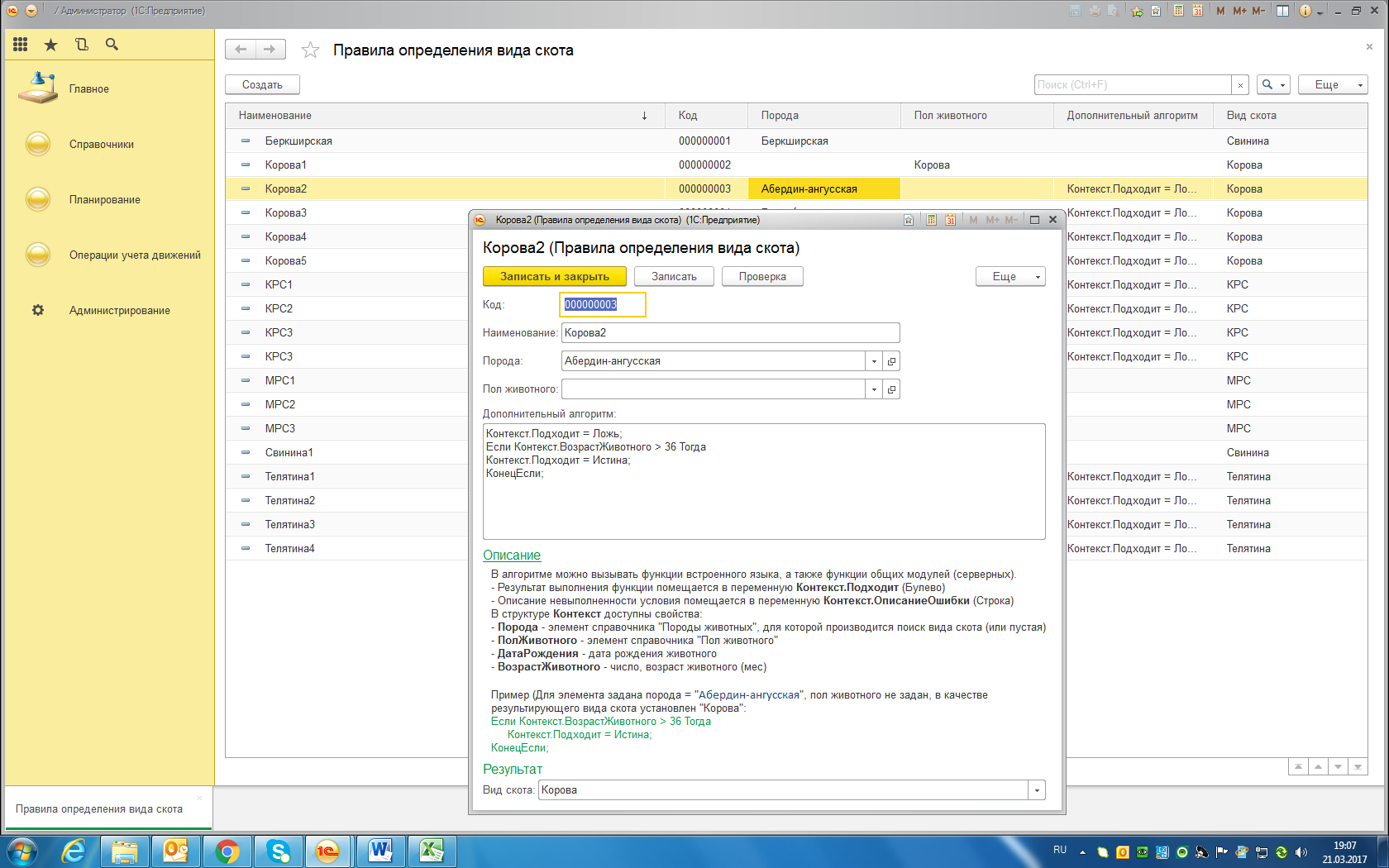  Не заполняемые реквизиты карточки животного:19. Примечание зоотехника20. Примечание ветеринарной службы21. КомментарийОписание процесса:Специалист выбирает файл загрузки, делает предварительную прочтение файла в базе. При этом процессе система анализирует некорректно заполненные поля таблицы и выводит список ошибок. Специалист вносит изменения (либо в файл и перепрочитывает его, либо напрямую в результат прочтения файла в базе).При отсутствии ошибок, по кнопке заполнить данные система заносить данные файла в базу, создавая дополнительные карточки животных (для вновь появившихся), изменяя данные в реквизитах карточки (для выбывших) и заполняя новыми данными соответствующие регистры сведений (по перевескам обязательно, по другим регистрам в случае изменения данных).Отчеты:На основании данных базы нужны будут сразу три отчета:Динамика голов по холдингу в различных разрезах с возможностью добавления разрезов из регистров «Состояние животного», «Статус животного» и «Назначение животного». Собственно говоря, это отчет по справочнику животных с учетом выбывших в определенные периоды за указанный срок. С возможность построения графиков.Динамика привесов по животным с использованием регистра сведений «Перевеска животных».Отчет-прогноз по количеству животных определенного стандарта в ближайшей перспективе (год).Для формирования данного отчета понадобиться дополнительный справочник плановых привесов (в день) и максимального возраста привесов (в месяцах) в разрезе пород и статуса животного. Делается отбор группы животных, в верхней части отчета указывается стандарт по весу и возрасту – отчет моделирует данные на ближайшие 12 месяцев с учетом планового привеса животных и выдает плановое количество по месяцам.Вариант данного отчета с динамикой реализован в EXCEL (прикладываю его к ТЗ).Дополнительные функции:Групповая обработка справочников и регистров сведений, поиски и др. (инструменты, необходимые специалисту для удобной работы с системой).Предложения по структуре базы данных приветствуются, так как составитель ТЗ не является специалистом в области 1С.№НаименованиеПояснениеПлановое назначение в базе данных1ПредприятиеСельхозпредприятие, входящее в холдингСтандартная организация из справочника организаций2ФермаПо смыслу – подразделение предприятияПодразделение организации3Инвентарный номерИдентификатор в пределах фермыРеквизит карточки животного (справочник «Животные», далее просто карточка животного)4Кличка (у МРС второй номер)Реквизит карточки животного5ПородаПорода животногоРеквизит карточки животного из справочника пород6ПородностьЧистота породыРеквизит карточки животного из справочника уровня породности7Дата рожденияРеквизит карточки животного8СостояниеТекущее состояние животногоРегистр сведений «Состояние животного» с привязкой к конкретному животному и дате загрузки файла. В карточке животного указывается состояние на текущую дату.9СтатусОчень близко к понятию «Пол»Реквизит карточки животного из справочника «Статус животного»10Дата последнего взвешиванияРегистр сведений «Перевеска животных» с привязкой вес и даты взвешивания к конкретному животному.11Масса последнего взвешиванияРегистр сведений «Перевеска животных» с привязкой вес и даты взвешивания к конкретному животному.12Текущий возраст животного в месяцах(возможно этот реквизит лучше не считывать из файла, а рассчитывать при обработке файла)Реквизит карточки животного13Назначение животногоРегистр сведений «Назначение» животного с привязкой к конкретному животному и дате загрузки файла.14Дата выбытияРеквизит карточки животного15Причина выбытияРеквизит карточки животного16Вид списанияРеквизит карточки животного17Идентификационный номер животногоУникальный номер животного в учетной системе холдингаРеквизит карточки животного